ЕПИДЕМИОЛОГИЧНА ОБСТАНОВКА ЗА ОБЛАСТ ДОБРИЧ През периода са регистрирани общо 100 случая на заразни заболявания, от които: 45 случая на грип и остри респираторни заболявания (ОРЗ).Общата заболяемост от грип и ОРЗ за областта е 54,63 %ооо на 10000 души.     Регистрирани остри респираторни заболявания (ОРЗ) по възрастови групи през периода: 47 регистрирани случая на заболели от COVID-19. Заболяемост за областта за 14 дни на 100 000 жители към 03.05.2022г. – 60,48 %000 при 99,14 %000 за РБългария.Регистрирани са 7 случая на въздушно-капкова инфекция –  варицела;Регистриран е 1 случай на чревна инфекция – колиентерит. На територията на област Добрич през отчетния период няма регистрирани хранителни взривове.ДИРЕКЦИЯ „НАДЗОР НА ЗАРАЗНИТЕ БОЛЕСТИ”Направени проверки на обекти в лечебни заведения за болнична и извънболнична медицинска помощ-6бр.Извършени са епидемиологични проучвания на регистрирани заразни болести - 55бр.В отдел Медицински изследвания са изработени общо 511 бр. проби с 2 положителни резултата: 505 бр. бързи антигенни теста и 6бр. паразитологични изследвания с 2 положителни резултата.През консултативния кабинет по СПИН /КАБКИС/ е преминало едно лице. ДИРЕКЦИЯ „МЕДИЦИНСКИ ДЕЙНОСТИ”Извършени са общо 2 броя проверки, от които 2 бр. на лечебни заведения за болнична помощ. Няма установени нарушения. Изпратени документи към Изпълнителна Агенция Медицински надзор за заличаване на ЛЗ – 1 бр.Подготвени и изпратени документи за промяна в обстоятелствата към Изпълнителна Агенция Медицински надзор – 1 бр.1 бр. издадени заповеди за промяна на състава на ЛКК или промяна часовете за заседания.Приети  и обработени  жалби.За периода в РКМЕ са приети и обработени 77 медицински досиета, извършени са 63 справки, изготвени са 70  преписки и 102 бр. МЕД за протокола за ТП на НОИ, проверени са 83 експертни решения (ЕР).ДИРЕКЦИЯ „ОБЩЕСТВЕНО ЗДРАВЕ”Предварителен здравен контрол: Извършени са 14 проверки на обекти с обществено предназначение (ООП) в процедура по регистрация, включително и по предписания. Взето е участие в 1 ДПК, издадено е 1 становище.През периода са извършени общо 13 основни проверки по текущия здравен контрол. Реализираните насочени проверки са общо 27: 9 от тях са извършени във връзка с контрола по тютюнопушенето и продажбата на алкохол; 10 – контрол върху ДДД-мероприятията; 3 – насочени проверки на предписания; 2 – по получени сигнали; 3 – по писмо на МЗ в места за настаняване на разселени лица от Украйна.Лабораторен контрол:Питейни води: физико-химичен и микробиологичен контрол – 9 бр. проби –  съответстват на нормативните изисквания.Минерални води: не са изследвани.Води за къпане: не са изследвани.Козметични продукти: не са изследвани.Биоциди и дезинфекционни разтвори: не са изследвани.Физични фактори на средата: не са измервани.По отношение на констатираните отклонения от здравните норми са предприети следните административно-наказателни мерки:-  издадени са предписание и заповед за спиране експлоатацията на част от обект и 1 предписание за провеждане на хигиенни мерки.СЕДМИЧЕН ОТЧЕТ ПО СПАЗВАНЕ ЗАБРАНАТА ЗА ТЮТЮНОПУШЕНЕЗа 22.04.- 28.04.2022 г. (по чл. 56 от Закона за здравето са извършени 8 проверки в 8 обекта (1 детско и учебно заведение, 6 други закрити обществени места по смисъла на § 1а от допълнителните разпоредби на Закона за здравето, 2 открити обществени места). Не са констатирани нарушения на въведените забрани и ограничения за тютюнопушене в закритите и някои открити обществени места. Няма издадени предписания и актове.Д-Р НИКОЛИНКА МИНЧЕВАЗа Директор на Регионална здравна инспекция-ДобричСъгласно Заповед № РД-01-149/15.04.2022г.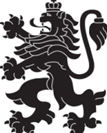 РЕПУБЛИКА БЪЛГАРИЯМинистерство на здравеопазванетоРегионална здравна инспекция-ДобричСЕДМИЧЕН ОПЕРАТИВЕН БЮЛЕТИН НА РЗИ-ДОБРИЧза периода- 22.04.- 28.04.2022 г. (17-та седмица)  0-4 г.5-14 г.15-29 г.30-64 г+65 г.общоЗаболяемост %ооо1419-664554,63%ооо